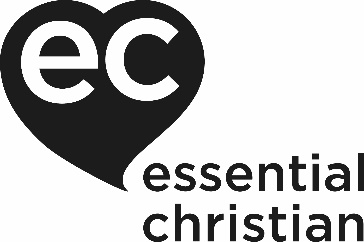 Essential VolunteerExpression of Interest FormPlease return your completed form to recruitment@essentialchristian.orgor send by post to Essential Christian, 14 Horsted Square, Uckfield, East Sussex.  TN22 1QGContact DetailsContact DetailsContact DetailsFull Name & Title:Mr/Mrs/Miss/OtherMr/Mrs/Miss/OtherAddress:PostcodeContact Phone No.:Email:Date of Birth:How might you be able to help?How might you be able to help?How might you be able to help?	Yes / NoGeneral AdministrationGeneral Administration	Yes / NoManual Work (e.g. packing boxes, photocopying, loading lorries)Manual Work (e.g. packing boxes, photocopying, loading lorries)	Yes / NoDriving Driving 	Yes / NoFood PreparationFood Preparation	Yes / NoComputer Work (e.g. data entry, typing)Computer Work (e.g. data entry, typing)	Yes / NoAnswering Phones / Outbound CallingAnswering Phones / Outbound Calling	Yes / NoMechanical (e.g. operating machinery to manufacture CDs/DVDs)Mechanical (e.g. operating machinery to manufacture CDs/DVDs)	Yes / NoExhibition Work Exhibition Work 	Yes / NoMarket Research Market Research 	Yes / NoBook-keepingBook-keepingHealthDo you have any health issues that we should be aware of that might affect your ability to fulfil the duties of an Essential Volunteer, or are there any reasonable adjustments to the workplace which we may need to make to accommodate your personal needs?HealthDo you have any health issues that we should be aware of that might affect your ability to fulfil the duties of an Essential Volunteer, or are there any reasonable adjustments to the workplace which we may need to make to accommodate your personal needs?HealthDo you have any health issues that we should be aware of that might affect your ability to fulfil the duties of an Essential Volunteer, or are there any reasonable adjustments to the workplace which we may need to make to accommodate your personal needs?AvailabilityPlease indicate the typical number of days or hours each week when you might be available:AvailabilityPlease indicate the typical number of days or hours each week when you might be available:AvailabilityPlease indicate the typical number of days or hours each week when you might be available:RefereesPlease provide contact details for two people who would be willing to provide character referencesRefereesPlease provide contact details for two people who would be willing to provide character referencesRefereesPlease provide contact details for two people who would be willing to provide character referencesReferee oneReferee oneReferee oneEmailEmailEmailPhone no:Phone no:Phone no:AddressAddressAddressDeclarationI declare that I am in sympathy with the Christian ethos of Essential Christian.DeclarationI declare that I am in sympathy with the Christian ethos of Essential Christian.DeclarationI declare that I am in sympathy with the Christian ethos of Essential Christian.SignedDate